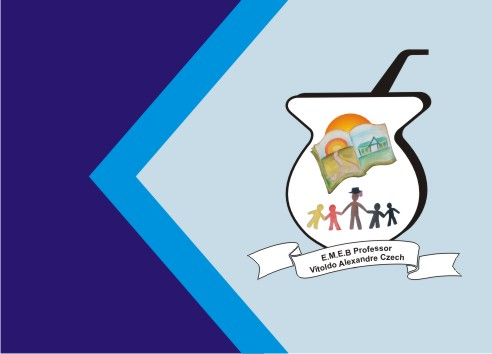 SEQUÊNCIA DIDÁTICA: ALFABETIZAÇÃO DIVERTIDANA AULA DE PROSEDI DESSA SEMANA VAMOS REALIZAR UMA ATIVIDADE LÚDICA SOBRE ADIÇÃO.ATRAVÉS DESSA BRINCADEIRA A CRIANÇA VAI REALIZAR AS ADIÇÕES DE UMA MANEIRA DIVERTIDA.1° PASSO: EM UMA FOLHA DESENHAR UM CÍRCULO, DIVIDINDO EM OITO PARTES. EM CADA PARTE ESCREVER UM NÚMERO, NO MEIO COLOCAR O SINAL DA ADIÇÃO.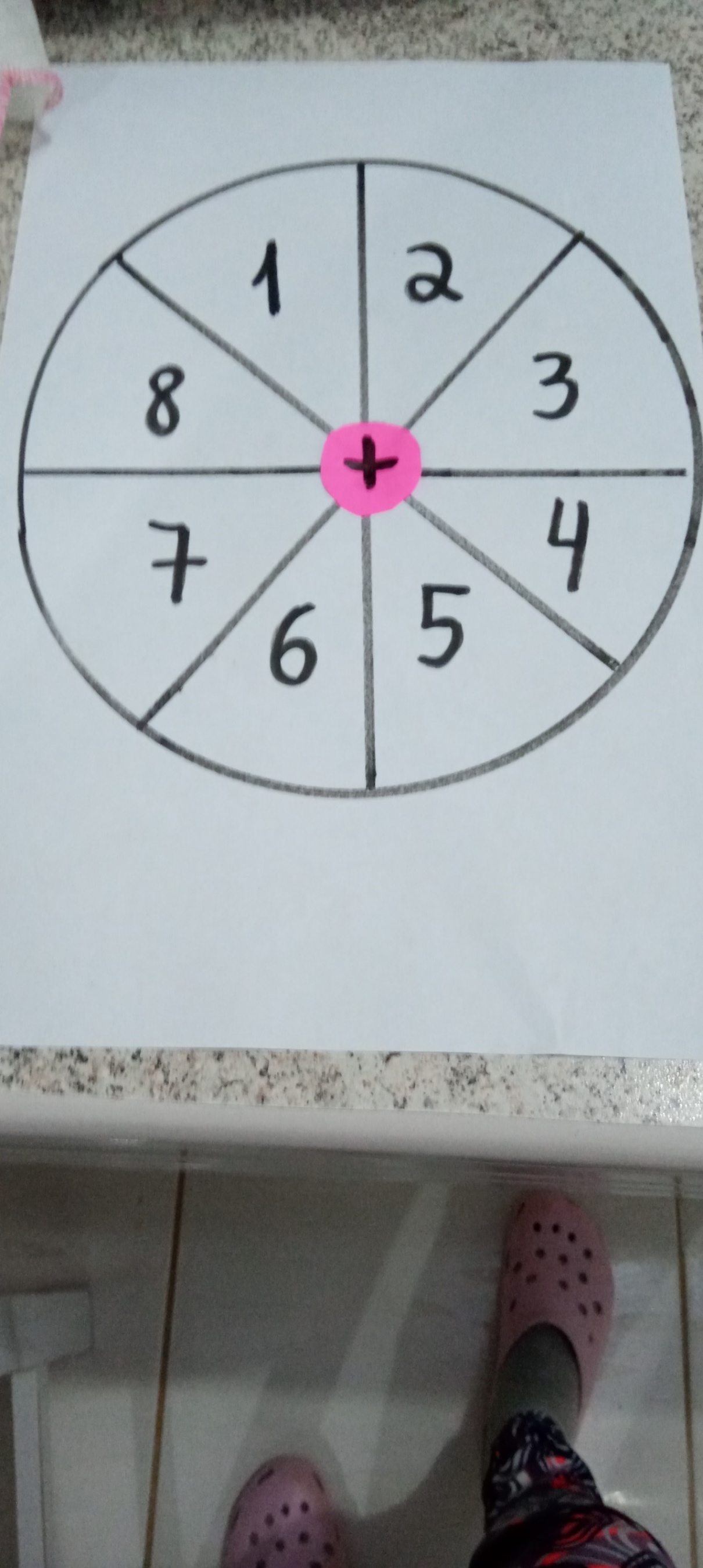 2° PASSO: POSICIONAR UM LÁPIS ENCIMA DO SINAL DE ADIÇÃO E GIRAR DEVAGAR, OBSERVAR QUAIS OS NÚMEROS QUE SÃO INDICADOS PELO LÁPIS E ORGANIZAR AS CONTINHAS OBSERVE OS EXEMPLOS: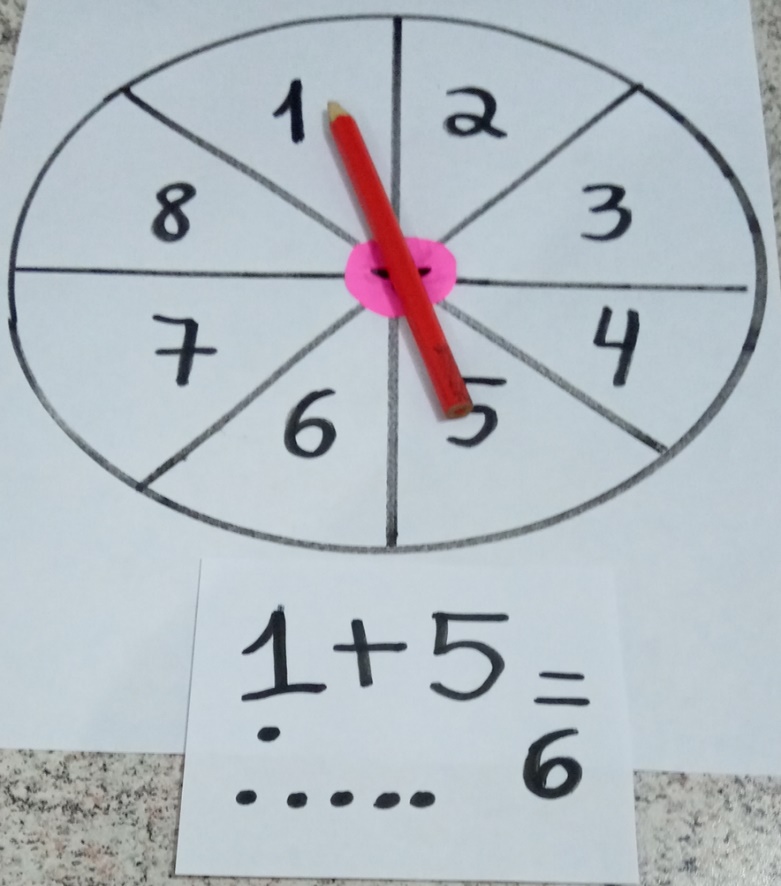 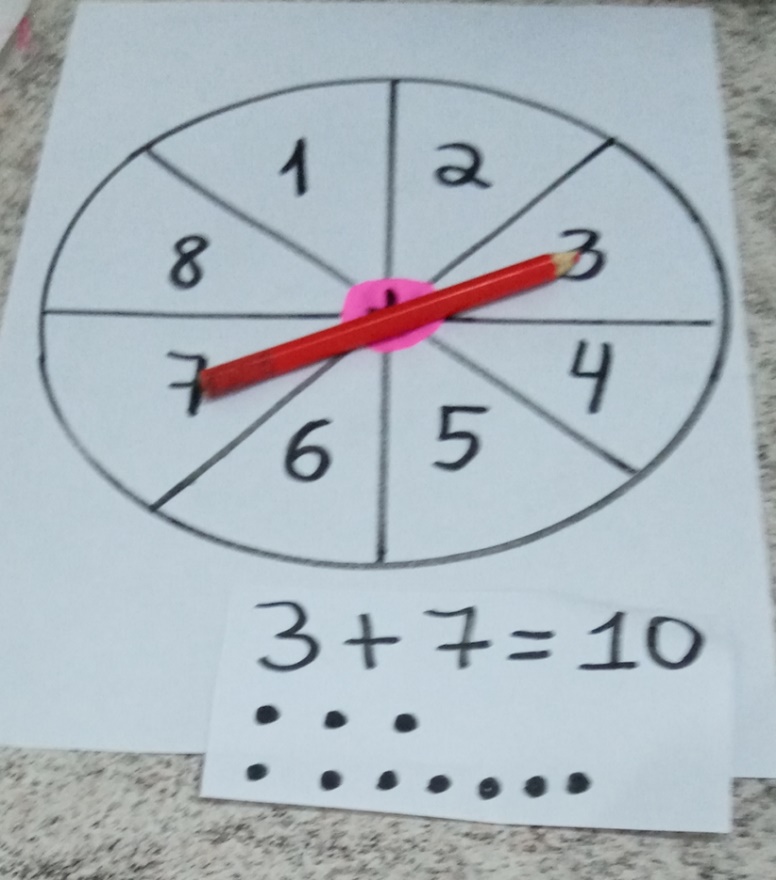 BOA ATIVIDADE!